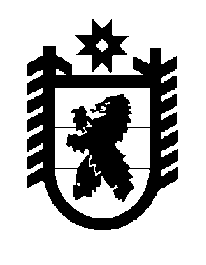 Российская Федерация Республика Карелия    ПРАВИТЕЛЬСТВО РЕСПУБЛИКИ КАРЕЛИЯПОСТАНОВЛЕНИЕот  19 апреля 2018 года № 151-Пг. Петрозаводск Об установлении ограничения охотыВ соответствии со статьями 6, 21 Федерального закона от 24 апреля 
1995 года № 52-ФЗ «О животном мире», статьей 22 Федерального закона 
от 24 июля 2009 года № 209-ФЗ «Об охоте и о сохранении охотничьих ресурсов и о внесении изменений в отдельные законодательные акты Российской Федерации», по представлению Министерства природных ресурсов и экологии Республики Карелия, с учетом рекомендаций федерального государственного бюджетного учреждения науки Института биологии Карельского научного центра Российской академии наук, в целях обеспечения сохранения охотничьих ресурсов, а также редких и исчезающих видов животных 
Правительство Республики Карелия п о с т а н о в л я е т:Запретить любительскую и спортивную охоту на пернатую дичь 
в охотничьих угодьях и иных местах обитания охотничьих ресурсов на территории Прионежского района Республики Карелия в следующих границах:северная – от юго-восточного угла квартала 103 Шуйского участкового лесничества Прионежского центрального лесничества на северо-запад 
по северной стороне административной границы деревни Ялгуба до пересечения с автомобильной дорогой Соломенное – Суйсарь, далее по автомобильной дороге  Соломенное – Суйсарь на запад до административной границы села Заозерье, затем по административной границе села Заозерье до деревни Рудный Наволок, далее от деревни Рудный Наволок через озеро Логмозеро на запад 
до центрального канала, далее по административной границе поселка Шуя 
до пересечения с железной дорогой Петрозаводск – Мурманск, затем 
по железной дороге Петрозаводск – Мурманск на север до северо-восточного угла квартала 1 Петрозаводского участкового лесничества Прионежского центрального лесничества, затем на запад по северной просеке квартала 1 Петрозаводского лесничества до берега озера Падозеро, далее на юг и запад 
по берегу озера Падозеро, затем по границе Прионежского и Кондопожского районов до северо-западного угла квартала 8 Петрозаводского участкового лесничества Прионежского центрального лесничества;западная – от северо-западного угла квартала 8 Петрозаводского участкового лесничества Прионежского центрального лесничества по границе Пряжинского и Прионежского районов на юг до реки Шуя, далее вверх по течению реки Шуя до пересечения с восточной просекой квартала 28 Пряжинского участкового лесничества Пряжинского центрального лесничества, затем на юг по этой просеке до автомобильной дороги М-18 «Кола», далее 
по дороге через кварталы 154, 155 Петрозаводского участкового лесничества Прионежского центрального лесничества, затем по этой дороге по северной границе кварталов 156 – 158 Петрозаводского участкового лесничества Прионежского центрального лесничества, далее по этой дороге через 
квартал 148 Петрозаводского участкового лесничества Прионежского центрального лесничества, затем по южной стороне  административной границы деревни Вилга до точки пересечения с автомобильной дорогой М-18 «Кола», далее по этой дороге по северной границе квартала 160 Петрозаводского участкового лесничества Прионежского центрального лесничества, затем по этой дороге через квартал 150 Петрозаводского участкового лесничества Прионежского центрального лесничества до точки пересечения автомобильной дороги М-18 «Кола» с  автомобильной дорогой «Подъезд к поселку Новая Вилга», далее от точки пересечения автомобильной дороги М-18 «Кола» 
с автомобильной дорогой на поселок Новая Вилга на восток по автомобильной дороге на поселок Новая Вилга до точки пересечения с восточной границей квартала 150 Петрозаводского участкового лесничества Прионежского центрального лесничества, затем по восточной границе кварталов 150, 160 Петрозаводского участкового лесничества Прионежского центрального лесничества, далее на юг по восточной границе кварталов 13, 21, 33, 47, 59, 73, 85, 99, 113, 127, 141 Онежского участкового лесничества Хвойного военного лесхоза Минобороны России до точки пересечения с грунтовой дорогой на озеро Лососиное, затем по этой дороге через кварталы 95, 96 Лососинского участкового лесничества Прионежского центрального лесничества до точки пересечения с грунтовой дорогой на озеро Шапшозеро в квартале 96 Лососинского участкового лесничества Прионежского центрального лесничества, далее по этой грунтовой дороге на юг на озеро Шапшозеро через кварталы 96, 107, 117, 118 Лососинского участкового лесничества Прионежского центрального лесничества, затем по этой грунтовой дороге через кварталы 4, 16 Машезерского участкового лесничества Прионежского центрального лесничества до точки пересечения с южной границей квартала 16 Машезерского участкового лесничества Прионежского центрального лесничества;южная – от точки пересечения грунтовой дороги на озеро Шапшозеро 
с южной границей квартала 16 Машезерского участкового лесничества Прионежского центрального лесничества на восток по южным просекам кварталов 13, 14, 16 Машезерского участкового лесничества Прионежского центрального лесничества до пересечения с грунтовой дорогой, далее на север по грунтовой дороге через кварталы 16, 4 Машезерского участкового лесничества Прионежского центрального лесничества, затем на восток через кварталы 4 – 6 Машезерского участкового лесничества Прионежского центрального лесничества, затем по восточной просеке квартала 6 
на юг до ее пересечения с грунтовой дорогой Машезеро – Шапшозеро, далее по этой дороге до точки ее пересечения с северной границей квартала 19 Машезерского участкового  лесничества Прионежского центрального лесничества, затем на восток по северной просеке квартала 19 Машезерского участкового  лесничества Прионежского центрального лесничества до озера Машезеро, далее по южному и восточному берегу озера Машезеро 
до административной границы села Машезеро, затем на север по административной границе села Машезеро до пересечения с грунтовой дорогой Машезеро – Орзега, далее по этой дороге через кварталы 11, 12 Машезерского участкового лесничества Прионежского центрального лесничества и через кварталы 78 – 82 Орзегского участкового лесничества Прионежского центрального лесничества до пересечения с грунтовой дорогой 
Петрозаводск – Орзега, затем по этой дороге через деревню Орзега 
до пересечения с автомобильной дорогой Петрозаводск – Ошта с выходом 
на береговую линию Онежского озера;восточная – по береговой линии Онежского озера в месте пересечения грунтовой дороги Петрозаводск – Орзега и автомобильной дороги 
Петрозаводск – Ошта на север до юго-восточного угла квартала 103 Шуйского участкового лесничества Прионежского центрального лесничества.           Глава Республики Карелия 					                  А.О. Парфенчиков